The United Kingdom Place les cartes au bon endroit dans le tableau :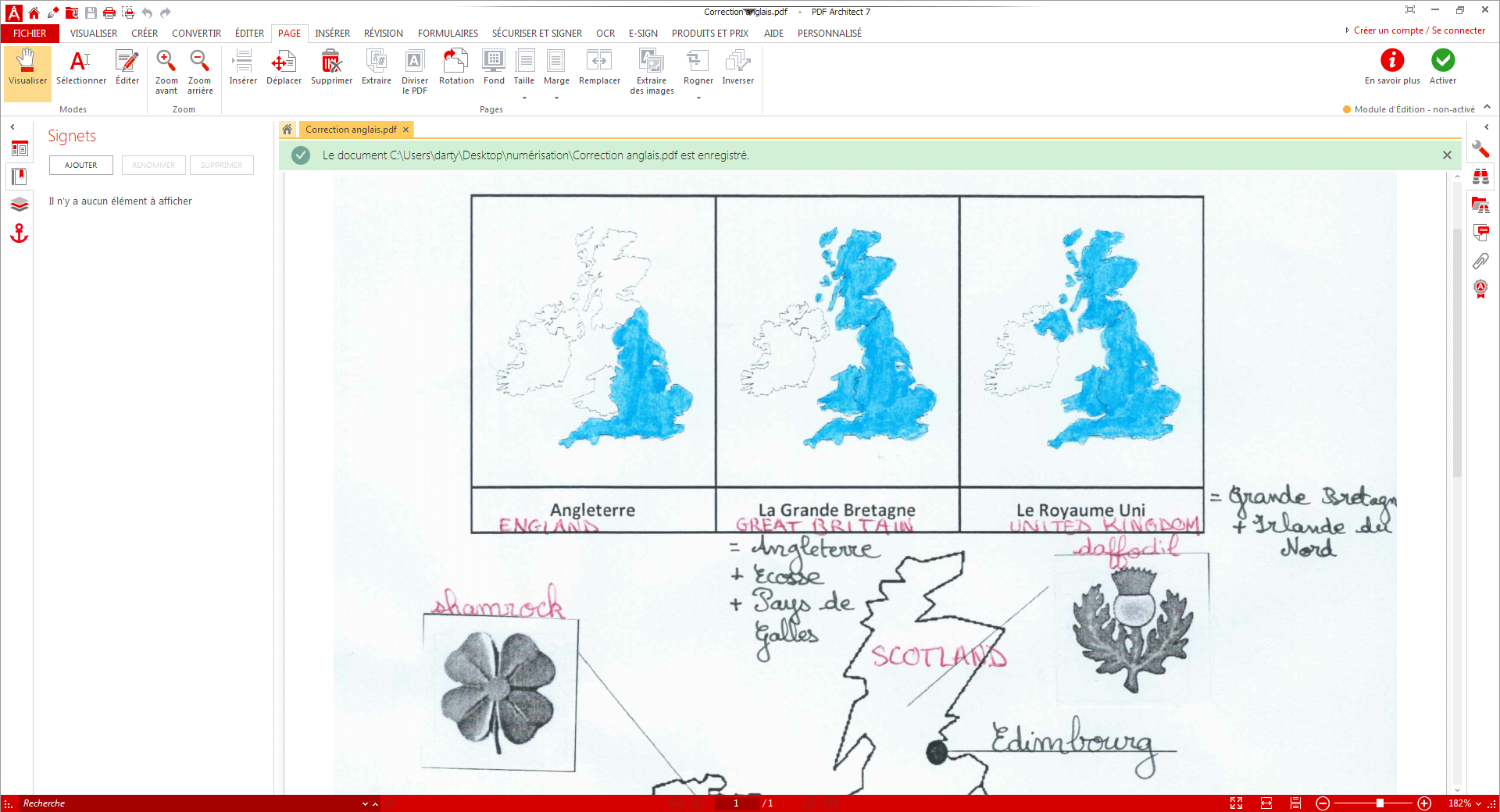 Place les étiquettes au bon endroit  sur la carte.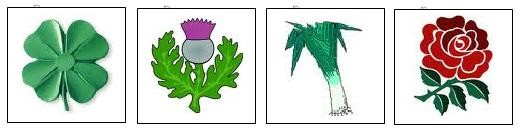 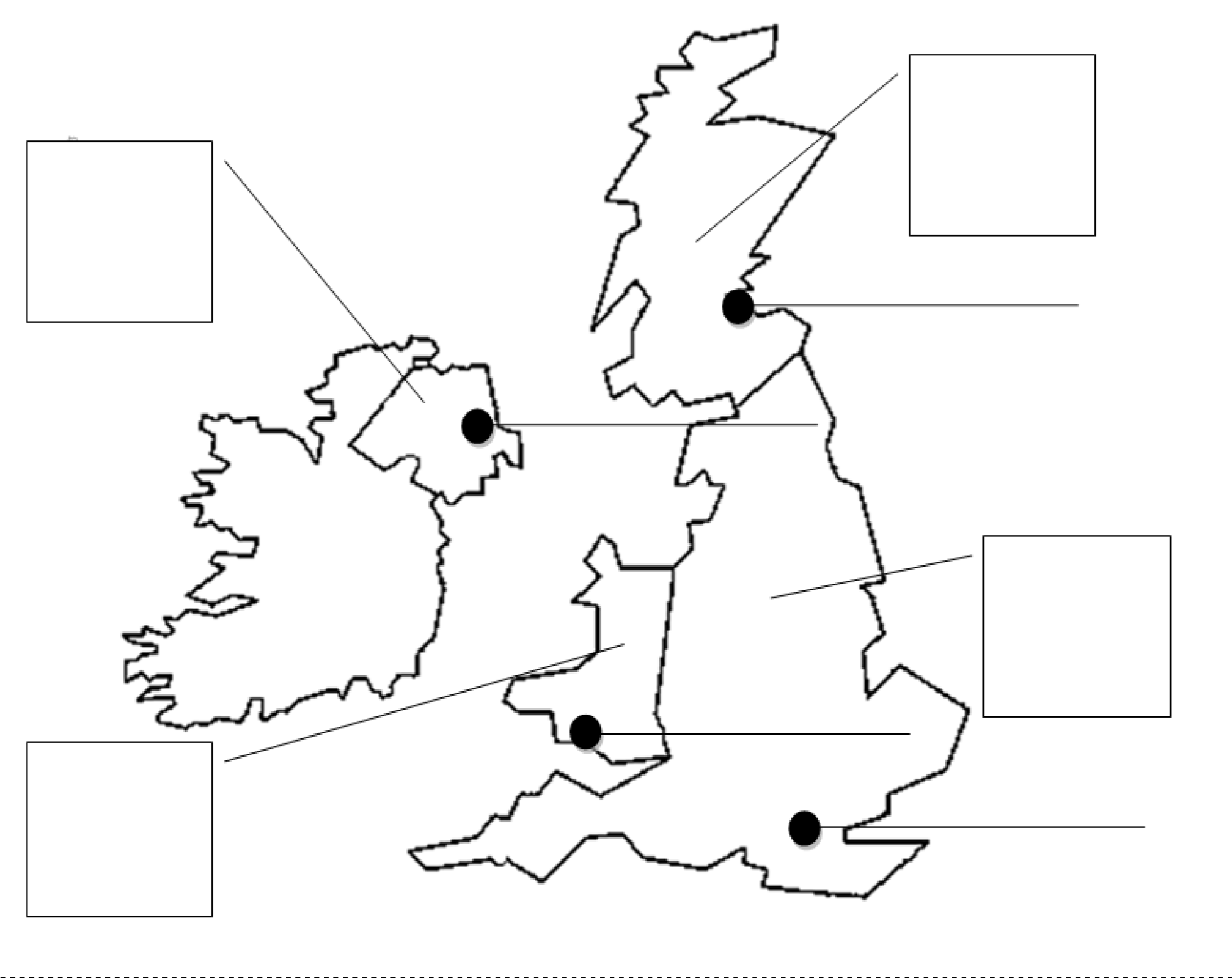 AngleterreLa Grande BretagneLe Royaume Uni